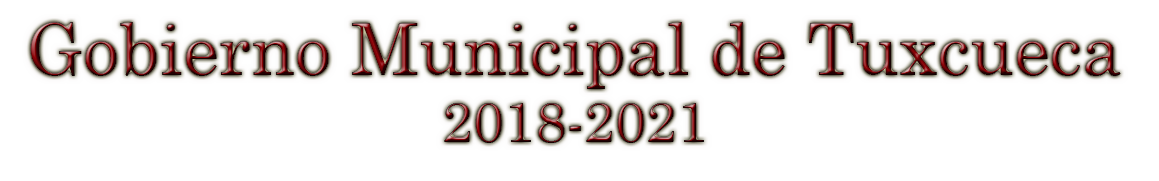 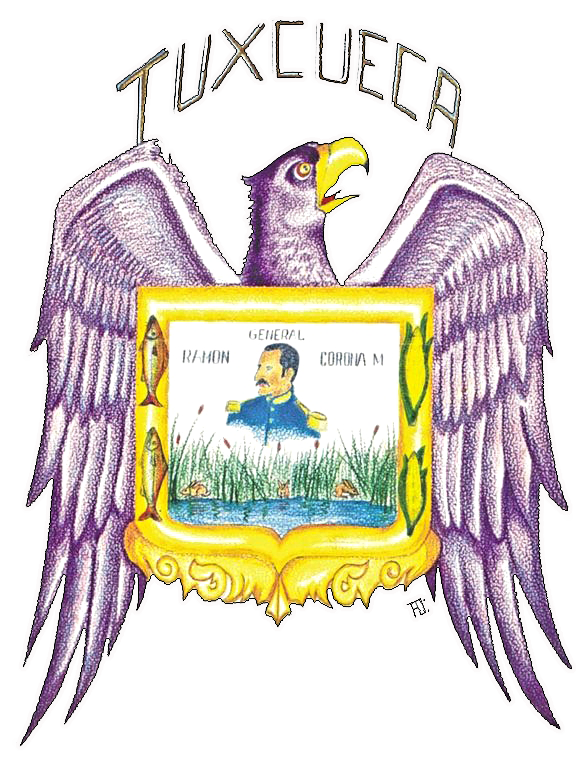 Informe Mensual01 de Mayo  al 31 de Mayo del 2020Prof. Reyes Mancilla AcevesPresidente Municipal INFORME DE ACTIVIDADESATENTAMENTE“Tuxcueca, Jalisco, tierra del Generalísimo Ramon Corona”“2020, Año de la Acción por el Clima, de la Eliminación de la Violencia Contra las Mujeres y su Igualdad Salarial”_____________________________________Prof. Reyes Mancilla AcevesPresidente MunicipalDel H. Ayuntamiento de TuxcuecaAdministración 2018-2021H. AYUNTAMIENTO DE TUXCUECAAREA: Presidencia MunicipalDel 01 al 31 de Mayo 20201Participo en el filtro sanitario que se estuvo realizando el fin de semana en la localidad de San Luis Soyatlán, como medida precautiva contra el virus COVID-19, (Coronavirus).2Se reunió con los directores y delegados de este mismo Ayuntamiento para conocer los avances de las medidas de prevención y ampliar más las medidas de seguridad para evitar el contagio del coronavirus COVID-19.3Participo en una video-conferencia con la Secretaria de Turismo y los integrantes del COPROFOTUR, Región Sureste; en el cual los temas de conversación fueron la reactivación económica y turística en nuestros municipios ya que termine el confinamiento por la pandemia COVID-19 y ver las estrategias para seguir implementando medidas de prevención para evitar brotes de SARS-COV2.4Participo en el filtro sanitario que se estuvo realizando en la localidad de San Luis Soyatlán, municipal de Tuxcueca como medida precautiva contra el virus COVID-19, (Coronavirus).5Participo en recorridos a los panteones municipales para evitar aglomeraciones de personas como medida preventiva de las festividades del 10 de Mayo.6Se reunió con los directores, delegados y Regidores de este mismo Ayuntamiento para los avances de las medidas de prevención que se han estado impartiendo y/o ampliar más las medidas de seguridad para evitar el contagio del COVID-19.7Participo en una video-conferencia con el Mtro. Juan Enrique Ibarra Pedroza, Secretario General de Gobierno, Dr. Fernando Petersen Aranguren, Secretario de Salud Jalisco, Mtro. Ernesto Sánchez Proal, Secretario de Desarrollo Económico y el Lic. Adrián Talamantes Lobato, Consejo Jurídico del Poder Ejecutivo, en el cual el tema de conversación fue dar a conocer el Plan Jalisco para la Reactivación Económica.8Asistió a una cita en las oficinas de SIOP a la Dirección General de Gestión y Fomento a la Infraestructura.9Se reunió con los directores, delegados y Regidores de este mismo Ayuntamiento para los avances de las medidas de prevención que se han estado impartiendo y/o ampliar más las medidas de seguridad para evitar el contagio del COVID-19.10Participo en una video-conferencia con Juan Carlos Flores Miramontes, Secretario de Educación del Gobierno del Estado, en el que abordaron temas de actualidad en el ámbito educativo, donde el acercamiento y la colaboración conjunta contribuirá en beneficio de todos los alumnos del Estado de Jalisco.                                                                                                                                                                                                                           11Participo en recorridos a los malecones para evitar aglomeraciones de personas como medida preventiva.12Atención Ciudadana en la Presidencia Municipal.